Name____________________________                                 				Hour_______Computer ApplicationsWord Processing Review Questions Default margin settings in Office 2016 is ________ for top, bottom, left, and right. Custom margins are found on the Ribbon tab ______________________________ under the command group  ______________________________________. Horizontal alignment is aligning text between _________________________. The _____________ key allows you to see the measurements on the ruler as you drag your settings. Tabs are on the Home Ribbon Tab under the command group ___________________________. Your computer normally will type to the right margin and then position text on the next line using the ___________________________ feature. When text is moved away from the side margins you are using the ________________________feature. Four ways you can horizontally align text are _______________, _______________, ______________, and _______________________. When the first line of text begins at the left margin and the remaining lines are indented a half inch you have used the __________________________________ feature. If there are no blank lines of text when you key text you are using ________________________ spacing. If the computer automatically takes you to the next page when you are keying you have used a _____________________________ break. Two ways to set the margins on a document are to use the ______________________________ or the __________________________. When extra spacing is used between words so the text begins at the left margin and ends at the right you have used _________________________ alignment. A _______________ feature reverses the last Undo. To set a left indent you would move the _______________________ on the ruler. To align information in columns you would use the _______________ feature. A double space means you are leaving ___________ blank line between lines of text. To change a margin on the ruler the cursor must change into a ___________________________. The blank area around the edges of your paper at the top, bottom, left, and right is known as the __________________________. The ______________________________________________ contains the _______________________ feature which compares your document with the computer’s dictionary. To show the ruler you go to the Ribbon Tab _____________ and check the ruler box in the ___________________________ group name. To divide words between syllables you use the __________________________ feature. A ___________________________ break allows you to change margins on new page without affecting the margins on the previous page. The ______________ feature reverses the last change you made in text. To obtain a new page before your computer takes you to the next page you insert a ____________________________ break. To change margins between paragraphs on a document you need to use a __________________ break.If the text is aligning with the first letter in a column you are using the _____________________tab.  When you have three lines blank between lines of text you are using ______________________ spacing. When you indent a paragraph without using the Tab Key this kind of indent is a _________________________________________. A title is normally keyed in all caps using  ________________________ horizontal alignment. If the ending letters of words in a column are aligned you have used a _________________ tab. SS means ______________________________. DS means ______________________________. QS means ______________________________. If you move the triangle on the ruler away from the right margin, you are setting a _____________________________________. The symbol for a left tab is _____________. The symbol for a right tab is _________________. A decimal tab symbol is ____________. When text is automatically written over as you key you are using the ______________________ feature. To enlarge or shrink the percent of document you are viewing you use the __________________ feature. Vertical alignment would be found in the _____________________________ group. The file name is shown in the ___________________________________on the word screen.  This sentence text shown is an example of ___________________________being used. The U is used to _________________________________ text. Text that is printed darker has had the __________________________ feature applied. 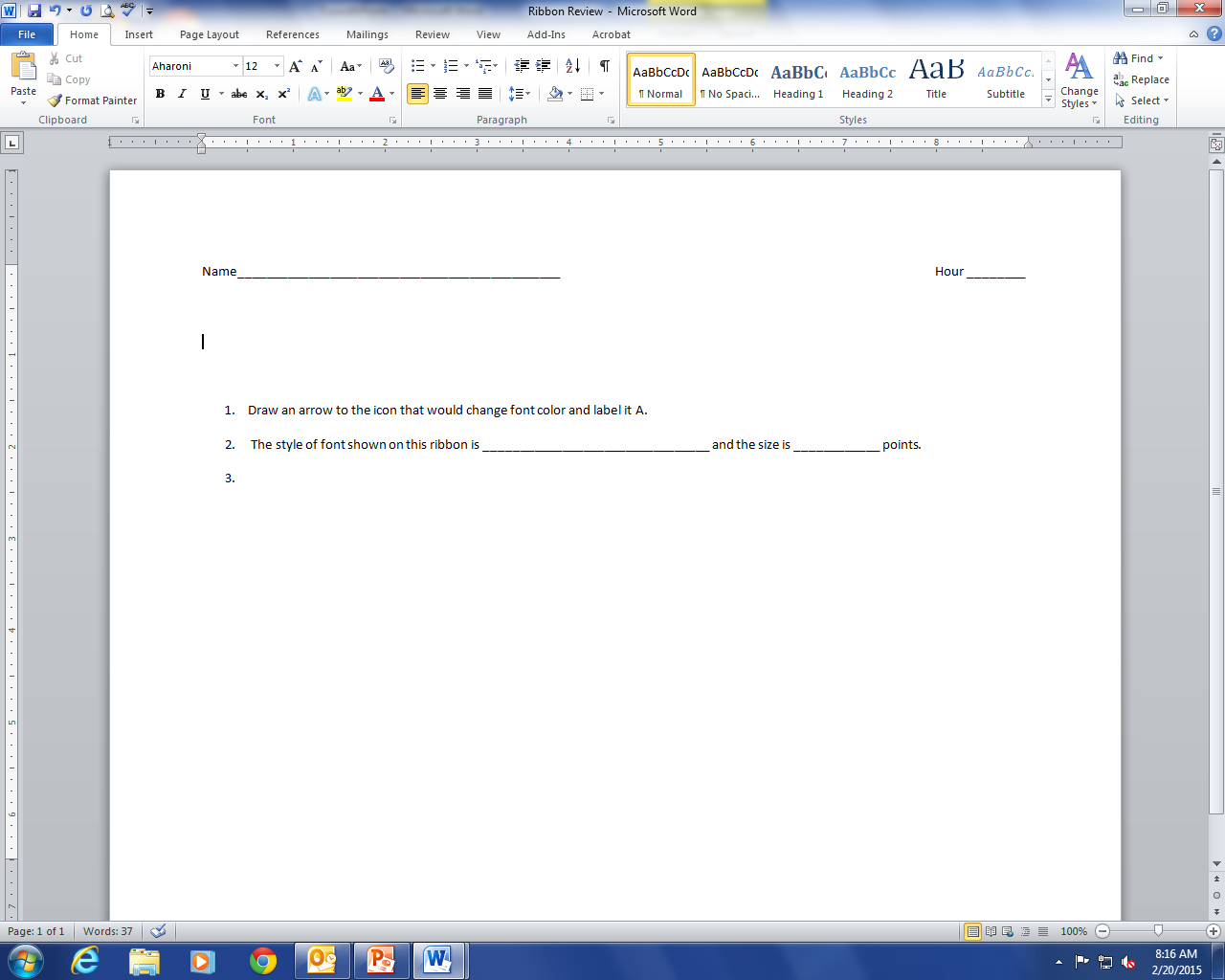  The style of font shown on this ribbon is ________________________________ size ________.The file name is ______________________________________________. Circle the icon that would allow you to change case. Label the margins that are showing in the picture. Place an asterisk * by the icon that would drop the document to the taskbar. 